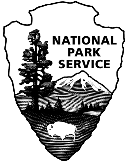 Volunteer Job Hazard Analysis (JHA)Volunteer Job Hazard Analysis (JHA)Volunteer Job Hazard Analysis (JHA)Volunteer Job Hazard Analysis (JHA)Volunteer Job Hazard Analysis (JHA)Position:Shoreline CleanupDivision:MaintenanceMaintenanceWork Activity:Picking up debrisPrepared by:Rebecca George, 8-10-2021Rebecca George, 8-10-2021Supervisor:Michael ChambersApproved by:Date of Last Revision:9-14-2021Notes:Volunteers will be instructed about safety measures and protocol. Volunteers may use gloves, grabbers, trash bags, etc. for personal protection and to perform duties. Volunteers will be instructed about safety measures and protocol. Volunteers may use gloves, grabbers, trash bags, etc. for personal protection and to perform duties. TASK/PROCEDURETASK/PROCEDUREHAZARDSHAZARDSSAFE JOB PROCEDURESBending over and lifting to pick up trash or trash bagsBending over and lifting to pick up trash or trash bagsHeavy lifting and bending over repeatedly can cause back painHeavy lifting and bending over repeatedly can cause back painBend at the knees, use legs to lift, rather than your back.Don’t overdo it, know limits.Get help if something is too heavy or out of reach.Collecting litterCollecting litterExposure to garbage and litterExposure to garbage and litterAlways carry rubber gloves and trash bags when out in the park.Never pick up any litter with bare hands.Pay particular attention to any litter than has fluids on it, such as blood.Use extreme care when disposing. Report any injury, no matter how slight, obtained through removing litter.Any human waste should be reported to maintenance to remove.Exposure to the elementsExposure to the elementsExtreme exposure to the sun can cause sunburn, dehydration, heat exhaustion, or sunstrokeExtreme exposure to the sun can cause sunburn, dehydration, heat exhaustion, or sunstrokeAlways wear a hat when out in direct sunlight. Wear sunscreen and long sleeves. Drink plenty of fluids, preferably water. Know the signs of sunstroke, dehydration, and heat exhaustion.Hiking or walking on uneven or slippery surfacesHiking or walking on uneven or slippery surfacesTripping, falling, or losing balance along with subsequent injury could occur. Tripping, falling, or losing balance along with subsequent injury could occur. Wear appropriate footgear. Wear sturdy but comfortable shoes or boots. Care should be taken when crossing uneven or slippery surfaces.Always wear good quality, thick, cotton or wool socks. Don’t be preoccupied while walking and be aware of your surroundings.Walking along the side of or near a riverWalking along the side of or near a riverWater-related incident or injuryWater-related incident or injuryBe aware of your surroundings, those around you, and tripping hazards.Leave sufficient space between yourself and the river.Don’t be preoccupied while walking.Working around other people during the Covid-19 pandemicWorking around other people during the Covid-19 pandemicContracting and/or spreading Covid-19, particularly if unvaccinatedContracting and/or spreading Covid-19, particularly if unvaccinatedWear a mask.Practice social distancing (6 feet) in the workspace.  Avoid touching your eyes, nose, or mouth.Wash hands often with soap and water. Wash your hands for a min. of 20 seconds. Alcohol-based hand can be used where soap & water are not readily available.Clean & disinfect frequently touched objects and surfaces.  